Name ______________________________________ Ms. Abadie’s  ___________ PeriodChapter 1Pre-AlgebraEquationsMAFS.8.EE.3.7Solve linear equations in one variable.Essential QuestionHow can I solve a linear equation with one variable?In this lesson I am using opposite operations, so I can find the value of the variable. 1.1Solving Simple EquationsExample 1Solving Equations using Addition or SubtractionOn Your OwnExample 2Solving Equations using Multiplication or DivisionOn Your OwnExample 3Identifying the Solution of an EquationExample 4Real Life ApplicationOn Your OwnMAFS.8.EE.3.7bSolve linear equations with rational number coefficients, including equations whose solutions require expanding expressions using the distributive property and collecting like terms.Essential QuestionHow do you solve multi-step linear equations?In this lesson I am using what I know about solving simple equations, so I can use it to solve multi-step equations. 1.2 Solving Multi-Step Equations***Always combine like terms or distribute first when you can!***Example 1Solving a Two-Step EquationExample 2 Combining Like Terms to Solve an EquationOn Your OwnExample 3Using the Distributive Property to Solve an EquationExample 4Real Life ApplicationOn Your OwnMAFS.8.EE.3.7aGive examples of linear equations in one variable with one solution, infinitely many solutions, or no solutions.Essential QuestionHow do you solve an equation with variables on both sides?In this lesson I am using opposite operations, so I can combine the variables on one side and combine the numbers on the other side of the equal sign.1.3 Solving Equations with Variables on Both SidesExample 1Solving Equations with Variables on Both SidesExample 2Using the Distributive Property to Solve an EquationOn Your OwnExample 3Solving Equations with No SolutionExample 4Solving Equations with Infinitely Many SolutionsOn Your OwnExample 5Writing and Solving an EquationExample 6 Real Life ApplicationOn Your OwnEssential QuestionHow do you solve an equation for a different variable?In this lesson I am using what I know about solving equations, so I can use it to solve for other variables.1.4 Rewriting Equations and FormulasExample 1Rewriting an EquationExample 2Rewriting a FormulaOn Your OwnSolve the equation for b.Solve the equation for P.Solve the equation for h.Example 3Solve the temperature equation for F.Example 4Real Life ApplicationOn Your Own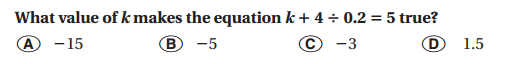 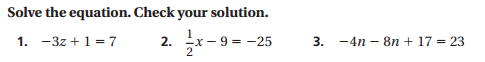 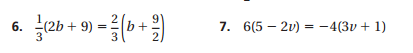 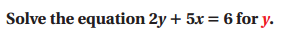 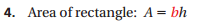 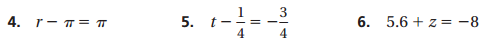 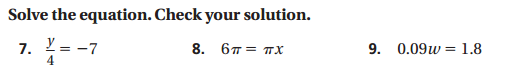 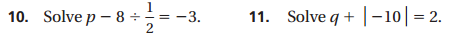 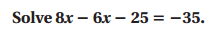 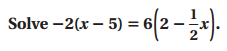 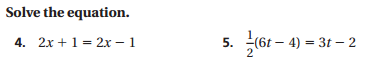 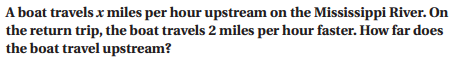 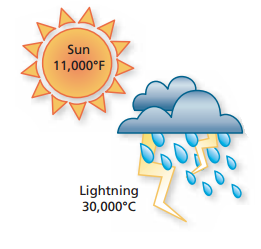 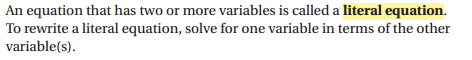 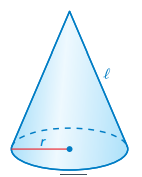 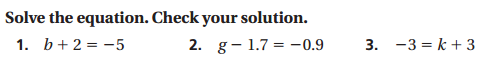 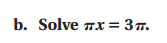 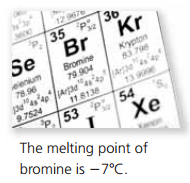 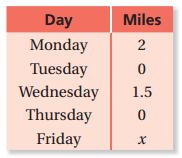 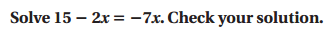 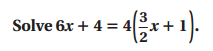 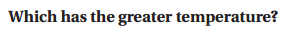 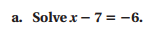 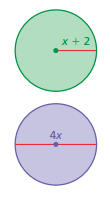 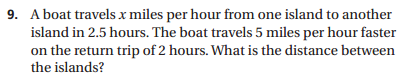 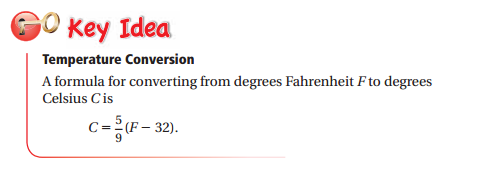 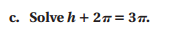 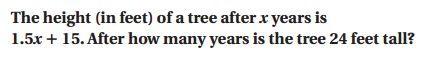 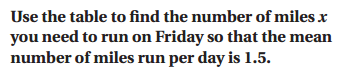 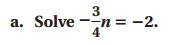 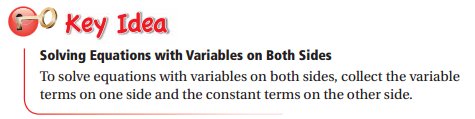 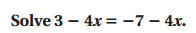 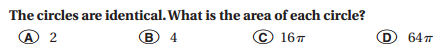 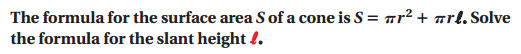 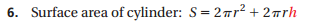 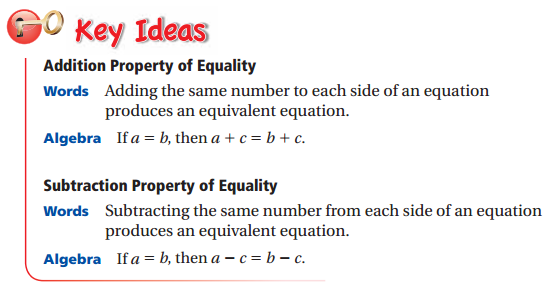 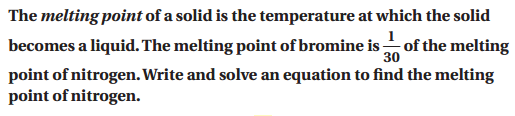 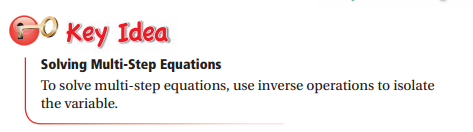 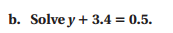 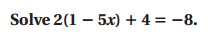 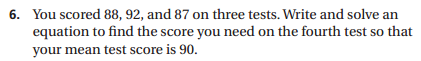 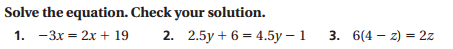 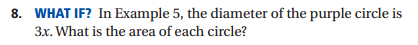 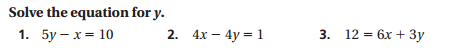 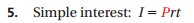 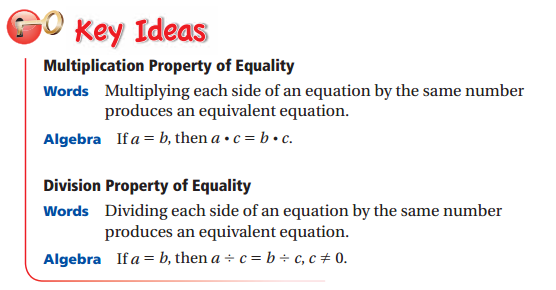 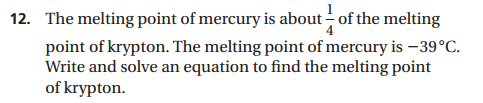 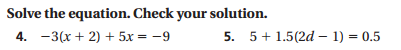 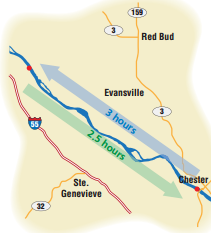 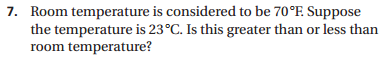 